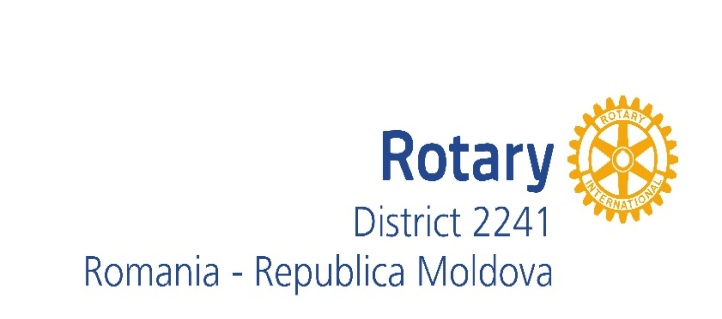 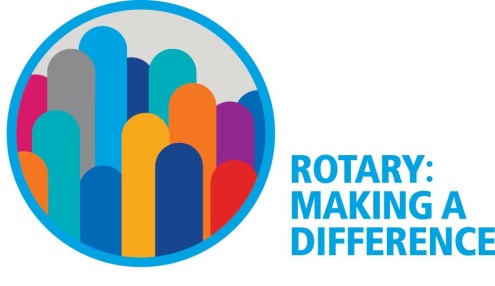 Program, Taxe de participare și Preț cazareAdunarea Districtuala de Instruire a Secretarilor si Trezorierilor Alesi (DISTAS) Seminar de MembershipPredeal,  Hotel Carpati,  7-8 Aprilie  2017Vineri 7.04.201714.00-17.00 – Inregistrarea participantilor Hol Hotel Carpati17.00-18.30 Cuvant de bun venit              DG, DGE,DGN,PDG                    Seminar de Membership        Marian Popa19.30 – 22.00 –Cina de bun venitSâmbătă 8.04.2017 
8.00 – 12.00 Înscriere participanți –Hol Hotel Carpati09:30 – 11.00  Prima  sesiune comuna                     Cuvant de deschidere                                                   DG Mircea Solovastru                                      Prezentarea temei prezidentiale                                    DGE Emil Sopoian                                         Programele Fundatiei                                                    EMGA,PDG Martha Maria Mocanu                     Rotary-retea de retele                                                    PDG Daniel Condurache          
11:00 – 11.30  Pauză de cafea      
11.30 – 13.00  A doua sesiune comuna                Secretariatul clubului                                 Florentin Tus        
                            Trezorierul clubului                                    Mihaela Lutas13.00 - 14:30   Prânz 
14:30 – 16.00 A treia sesiune comuna                                  Proiecte eficiente                                   PDG Ovidiu Cos                                  Instruirea Presedintilor Alesi prezenti    PDG Ovidiu Cos                                  Colaborarea dintre cluburi                      Dana Moldovan

16.00– 16.30  Pauza de cafea16.30 – 18.00 A patra sesiune comuna                              Administrarea clubului                                    PDG Daniel Tanase                              Public Speaking in Rotary-Be a voice!           Tudorel Popescu20.00 – 24.00 Cina de gala  Duminica 9.04.2017 – Mic Dejun +Discuții libere              Pachete pentru participanți și însoțitori          DISTAS , Membership , 7-8 Aprilie 2017, Hotel Carpati , Predeal  
Top of FormPARTICIPANTI(Asistenti Guvernator, membri Comitet Districtual, Președinti Aleși,Secretary Alesi si trezorieri Alesi,Presedintele Comitetului Membership pe club, membri  Rotary) Pachet  1 – 500 lei   (vineri + sambata)Include: Participarea Presedintilor Alesi si Membrilor din Comitetul Districtual :cina de bun venit, prânz, coffee breaks, cina de gala , alte costuri de organizare.Pachet  2– 400 lei   (sambata)Include: Participarea Presedintilor Alesi si Membrilor din Comitetul Districtual :prânz, coffee breaks, cina de gala , alte costuri de organizare.Pachet  3– 450 lei  (vineri + sambata)Include: Participare Secretarilor, Trezorierilor, Presedinte Comitet Membership pe club:cina de bun venit, prânz, coffee breaks, cina de gala , alte costuri de organizare.           Pachet 4- 350 lei   (sambata)           Include: Participare Secretarilor, Trezorierilor, Presedinte Comitet Membership pe club:prânz, coffee breaks, cina de gala , alte costuri de organizare.Pachete insoțitori (soții, soți, partenere, parteneri)Pachet  insotitor 1 – 250 lei  (vineri + sambata)Include: cina de bun venit, prânz, coffee breaks, cina de gala , alte costuri de organizare.Pachet  insotitor 2– 200 lei  (sambata) Include: , prânz, coffee breaks, cina de gala , alte costuri de organizareCina de gala – 150 leiBottom of FormTaxa de paticipare se achita in urmatorul cont:RO29BTRLRONCRT0016577405Deschis la Banca Transilvania Baia Mare,Titular :Club Rotary Baia Mare 2005CUI: 18529722 Detalii plata : Participare DISTAS Predeal /(nume participant)/(nume club Rotary)Pentru a confirma participarea, va rugam sa transmiteti confirmarea platii pe adresa tinutu_tus@yahoo.com pana vineri, 4 Aprilie 2017.Cazare:   7- 8. 04.2017 ( 2 nopti)Rezervarile si platile  pentru cazare se fac direct la hotel pe adresa e-mail:vanzari.predeal@alfahotels.ro, tel:  0268 456 283 / 0744 615 299 Tarifele includ urmatoarele beneficii:-       Mic dejun -       Internet gratuit in camera si in spatiile publice;-       Parcare exterioaraTarifele includ TVA 9% si nu include taxa de 3 lei/zi/persoana de statiune., sunt valabile exclusiv pentru aceasta oferta de grup.Tipuri cameraTarife cameraCamera Single110 lei/noapteCamera Double140 lei/noapteGarsoniera200 lei/noapte